Госжилинспекция обязала управляющую организацию произвести ремонт подъездов дома.        Жители дома № 19 по ул. Вермишева г. Ельца Липецкой области, обратились с заявлением в Государственную жилищную инспекцию Липецкой области, по вопросу ремонта стен лестничных клеток подъездов дома ТСЖ «Альтернатива».Госжилинспекцией была проведена внеплановая выездная проверка, в ходе которой было установлено, что факты, изложенные в обращении,  получили подтверждение.          В результате проведенной проверки установлено, что нарушены окрасочный и побелочный  слои стен лестничных клеток подъездов. 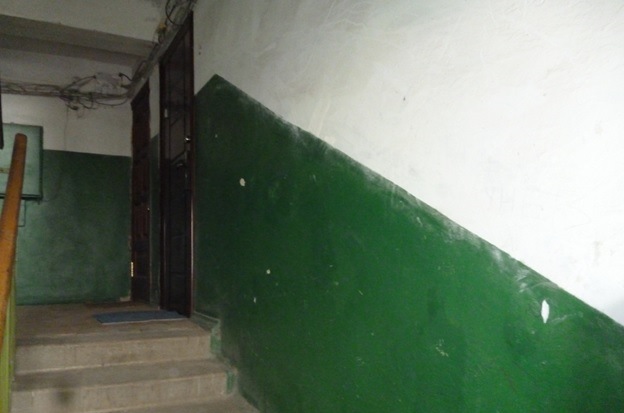         По результатам проверки ТСЖ «Альтернатива» было выдано предписание произвести ремонт стен подъездов дома.           При проведении проверки исполнения предписания установлено, что вышеуказанное предписание исполнено в полном объеме. ТСЖ «Альтернатива» произвели ремонт подъездов дома. .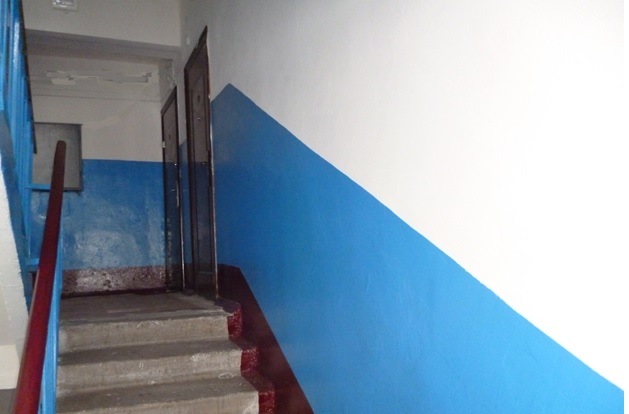 